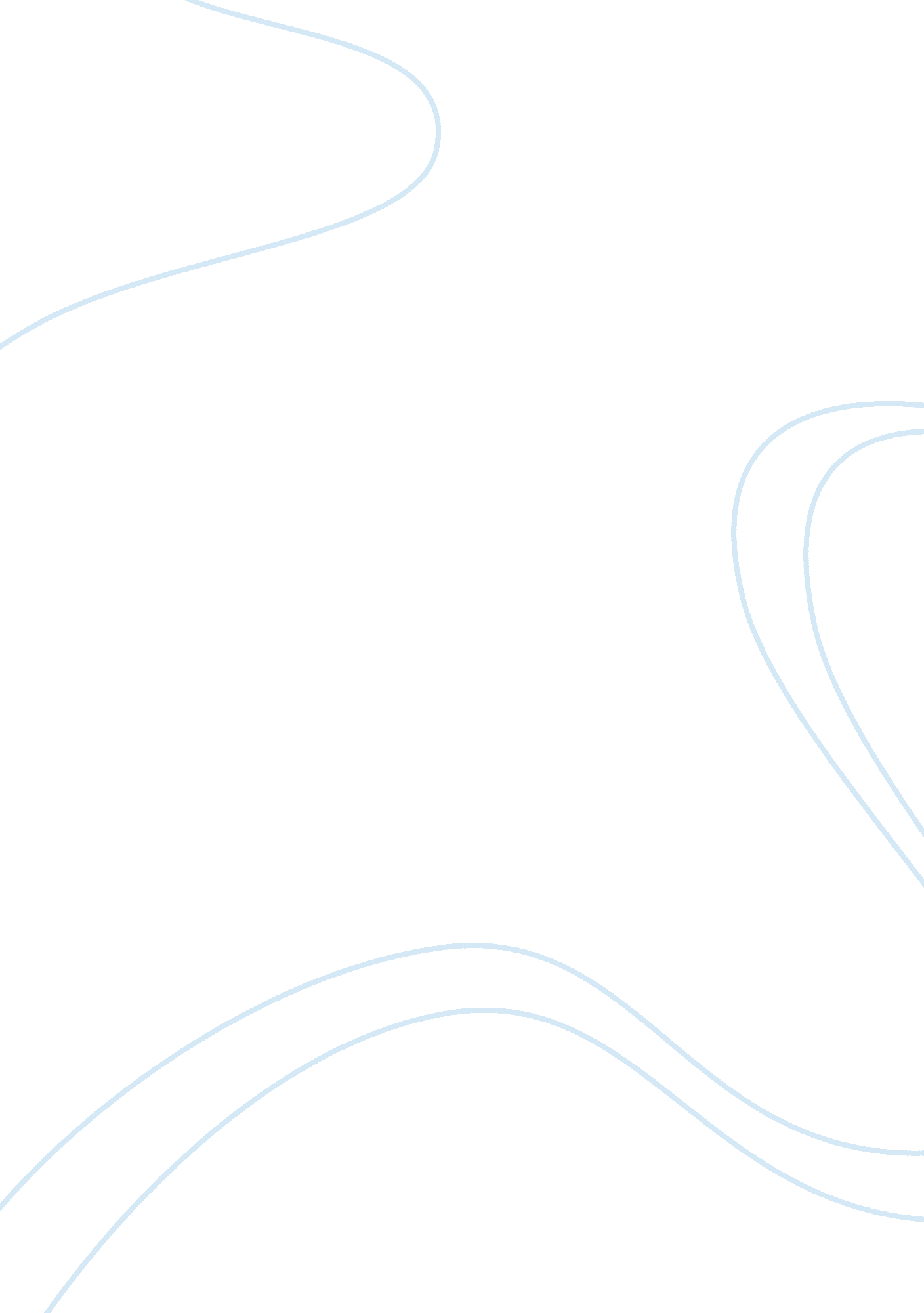 You decide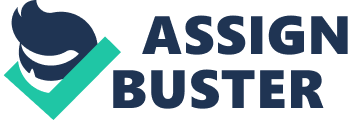 The Sun Devil Chess Club The Sun Devil Chess Club represents Arizona in formal intercollegiate chess tournaments. The club is for adults exclusively but juniors can attend if they are officially invited. 
The Chess Club is responsible for providing ASU students with the opportunity to engage in mind games. Besides that, it is a fun way for students to spend their leisure time and compete amongst themselves in their quest for better playing strategies. 
Besides hosting tournaments on a monthly basis, the club hosts weekly sessions attended by approximately 30 people every Thursday on the 2nd floor of Memorial Union. The official time is between 5-10 pm but the location may change from time. Therefore, it is advisable to check the calendar in order to confirm the location. Additionally, the club hosts a tournament for adult players on Sunday afternoons. Members of the Sun Devil Chess Club at ASU also compete with students from other colleges in tournaments such as the Pan American Team Chess Championship for intercollege. 
Membership of the club ranges from freshmen to seniors, the club is open to everyone that is interested in playing chess either professionally or for fun, as long as they are a student at ASU. The ASU Chess Club provides a variety of learning opportunities to its members which ranges from receiving reviews at the end of tournament competitions, to teaching new recruits the core rules of the game. 
Chess is a fun educational sport that broadens the mindset of a person. In terms of social aspects, the game enhances mental capabilities through intricate strategy maneuvers and obstacles while improving creativity levels among the players. For young minds, there can be no greater sport than chess to broaden your horizon socially and mentally. 
Attendance of chess events is open to the public. 
Works Cited 
asu. orgsync. com/org/asuchess/home 